О подготовке предложений о внесении изменений в генеральный план Игорварского сельского поселения Цивильского района Чувашской РеспубликиВ соответствии с Градостроительным кодексом Российской Федерации, статьей 84 Земельного кодекса Российской Федерации, Федеральным законом от 06.10.2003 №131-ФЗ «Об общих принципах организации местного самоуправления в Российской Федерации», Законом Чувашской Республики от 04.06.2007 №11 «О регулировании градостроительной деятельности в Чувашской Республике», Уставом Игорварского сельского поселения Цивильского района Чувашской Республики, администрация Игорварского сельского поселения  п о с т а н о в л я е т:	1. В срок до 30.09.2021 года организовать подготовку предложений о внесении изменений в генеральный план Игорварского сельского поселения Цивильского района Чувашской Республики, утвержденный решением Собрания депутатов Игорварского сельского поселения Цивильского района Чувашской Республики от 24.11.2008 № 19-3.2. Заинтересованные лица вправе представить свои предложения по внесению изменений в генеральный план Игорварского сельского поселения Цивильского района Чувашской Республики в письменной форме либо в форме электронного документа в администрацию Игорварского сельского поселения Цивильского района Чувашской Республики по адресу: 429915, Цивильский район, с. Игорвары, ул. Молодежная, д.9. Телефон: 8(83545) 65-7-25, 65-7-37, адрес электронной почты: zivil_igor@cap.ru.3. Опубликовать настоящее постановление в периодическом печатном издании «Игорварский вестник» Игорварского сельского поселения и на официальном сайте администрации Игорварского  сельского поселения Цивильского района Чувашской Республики http://gov.cap.ru/main.asp?govid=466/.4. Контроль за настоящим постановлением оставляю за собой.Глава администрации Игорварского сельскогопоселения Цивильского района                                                           В.А.ФедоровЧĂВАШ РЕСПУБЛИКИÇĔРПУ РАЙОНĚ 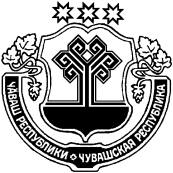 ЧУВАШСКАЯ РЕСПУБЛИКАЦИВИЛЬСКИЙ РАЙОН  ЙĔКĔРВАР ЯЛ ПОСЕЛЕНИЙĚН АДМИНИСТРАЦИЙĚЙЫШĂНУ2021ç. çурла уйăхĕн  30-мĕшĕ    65№Йĕкĕрвар ялěАДМИНИСТРАЦИЯ ИГОРВАРСКОГО СЕЛЬСКОГО ПОСЕЛЕНИЯПОСТАНОВЛЕНИЕ  30 августа  2021г.   №65село Игорвары